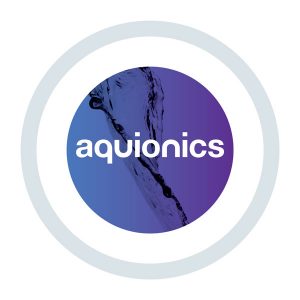 Aquionics UV PRODUCT MATRIXSTREAMLINEPROLINEARCPHOTON2LAMP TYPE – Low or Medium PressureLOWLOWMEDIUMMEDIUMCONSTRUCTION:316L Stainless SteelXXXXNEMA 12 RatingXXXXPolycarbonate CabinetXEpoxy Coated Steel CabinetXXXSanitary FittingsXXXXRaised Face FlangesXXXRa63 Electropolish, PassivateXXXGround Fault InterruptXUL ListedXConnection Size ChoiceXPRESSURE RATING:(Operational Test)100 psi / 150 psi XX150 psi / 225 psiXXPOWER/CONTROL:Hour Meter DisplayXXXXLamp IndicatorXXXXRemote On/OffXXXVolt-Free Output Contacts358UV Intensity (%) displayXXX'Low UV' Warning DisplayXXXCabinet Over-Temp AlarmXXChamber Over-Temp AlarmXXInput Voltage ChoiceXTemp, Flow & More DisplaysXOn-Screen Parts DisplayXActual UV Dose DisplayXMultiple Language DisplayXMicroprocessor ControlXAPPLICATION:DisinfectionXXXXDe-OzonationXXXDe-ChlorinationXXXTOC DestructXXAVAILABLE OPTIONS:Relative % UV MonitorXXXStd4-20mA Monitor OutputXStdAbsolute UV MonitorXQuartz Sleeve Wiper SystemXXXXMounting BracketsXXStdStdRa25/Ra15 High Purity FinishXXXXSkid MountingXXSample / Drain PortsXXFDA Validation PackageXX12 Month Data LoggingXVariable Lamp-Power ControlX